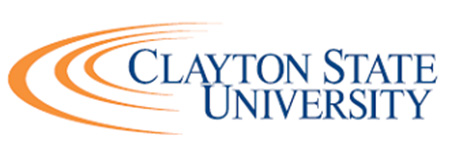 Performance Appraisal Form (General Staff)Calendar Year 2015Employee Name (Last, First, MI):   Performance Review Date:      Performance Review Date:      Job Title:  Position Number  BCAT Code:  Business Title:  Department:  Department:  Duties and Responsibilities Duties and Responsibilities % TimeComments (Mandatory)#1#2#3#4#5#6#7B.  General Performance DimensionsB.  General Performance DimensionsSupervisor’s Evaluation Comments (Mandatory)1.Leadership (motivation, direction, task/goal orientation, etc)2.Job Knowledge (technical, non-technical, policies, etc).3.Personal/Professional Development4.Communications (written, oral, non-verbal, etc).5.Human Relations (listening, encouragement, tact, ability to get along with others etc).6.Resource Utilization (budgeting, management, etc).7.Planning (mission-orientation, strategic, etc).8.Teamwork (consensus, equity, cohesiveness, etc).9.Institutional Commitment (supports university objectives; good public relations, etc.)C.  Individual ResponsibilityC.  Individual ResponsibilitySupervisor’s Evaluation Comments (Mandatory)1.Observance of work hours2.Safety practices3.Quality of work4.Initiative5.Customer ServicePrior Goals/Objectives Achieved:Goals/Objectives for Next Evaluation Period:Goals/Objectives for Next Evaluation Period:Goals/Objectives for Next Evaluation Period:Goals/Objectives for Next Evaluation Period:1.2.3.4.Employee Signature:___________________________________   This report has been discussed with me. I understand my signature does not necessarily indicate agreement. (Attach additional sheets if necessary to record comments).Employees comments (if any): __________________________________________________________________________________________________________

_____________________________________________________

Evaluator’s Signature: _________________________________Reviewer’s Signature: ___________________________________Employee Signature:___________________________________   This report has been discussed with me. I understand my signature does not necessarily indicate agreement. (Attach additional sheets if necessary to record comments).Employees comments (if any): __________________________________________________________________________________________________________

_____________________________________________________

Evaluator’s Signature: _________________________________Reviewer’s Signature: ___________________________________Overall Rating      Outstanding        Excellent       Standard       Low Standard       Needs ImprovementThe overall rating is a cumulative rating based on the various components of the evaluation form, which may be weighted differently.
Needs Improvement
Low Standard
Standard
Excellent
OutstandingDoes not meet expectationsMeets most expectationsMeets all expectationsFrequently exceeds most expectationsConsistently exceeds all expectations